Prihláška za člena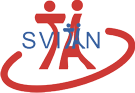 Tanečného klubu SVITAN v šk.r. 2019/20	Záväzne prihlasujem svoju dcéru/syna  _____________________________________ v školskom roku 2019/20 do Tanečného klubu SVITAN. Ako člen bude riadne navštevovať (krížikom označte):Mažoretky Svitanky  (od 7 rokov)*Tanečná skupina Svitanček (6-15 rokov)*Svitan (min. 15 rokov - stredoškolák)Tanečná a pohybová príprava (od 4 do 7 rokov - škôlkar až prvák)Úroveň (podčiarknuť):  A - súčasný člen   B - začiatočník       - pokročilý (už bol členom TK SVITAN max. pred 3 rokmi)Ďalšie údaje:Dátum narodenia: _______________________________________ Vek*: _______________Bydlisko: ____________________________________ e-mail:  _______________________Telefón člen (nie je povinný): _______________ Tel.zákonný zástupca: _________________Škola: ______________________________________________ Trieda:_________________Skupiny, do ktorých sa prihlási menej ako 10 záujemcov nebudú v šk. roku 2019/20 otvorené.Rodič sa zároveň týmto zaväzuje uhrádzať príspevok za členstvo a činnosť v klube v šk.r. 2019/20 podľa splátkového kalendára v hodnote 40-60 eur/polrok. Pri športovej úrovni treba rátať s ďalšími výdavkami spojenými so súťažami. Pri samovoľnom odchode člena počas školského roku sa poplatky nevracajú. 	Člen bude plniť všetky pravidlá a povinnosti vyplývajúce z členstva.	Zároveň týmto ako zákonný súhlasím so spracovaním osobných údajov dieťaťa pre úkony spojené s prihláškou v klube.Vo Svidníku __________________					______________________									Podpis zákonného zástupcu*Platí vek dosiahnutý v aktuálnom školskom roku, do ktorého sa prihlasujem, teda v 2019/20.  Napr. ak v auguste 2020 oslávi 8.narodeniny, už teraz píšete do prihlášky 8 rokov.